Муниципальный этап Всероссийского профессионального конкурса«Воспитатель года России» (XIX конкурс профессионального мастерства педагогов дошкольного образования «Золотой фонд»)Технологическая карта организованной образовательной деятельностис детьми средней группы (4-5 лет)Тема: «Картина для мамы (знакомство с нетрадиционной методикой рисования, с использованием средств арт-терапии)»Сабирзанова Арина Олеговна, воспитатель МДОУ «Детский сад № 73» г. Ярославляг.Ярославль, 2021Форма 2Оформление конспекта образовательной деятельности с детьмиОборудование и материалы к ОД: подносы с плоским дном, молоко, жидкое мыло, деревянные палочки, краски (пищевые красители, гуашь), плотные листы бумаги.Предварительная работа: знакомство с особенностями праздника День матери, его историей и традициями. Фотоотчет о проведенном мероприятии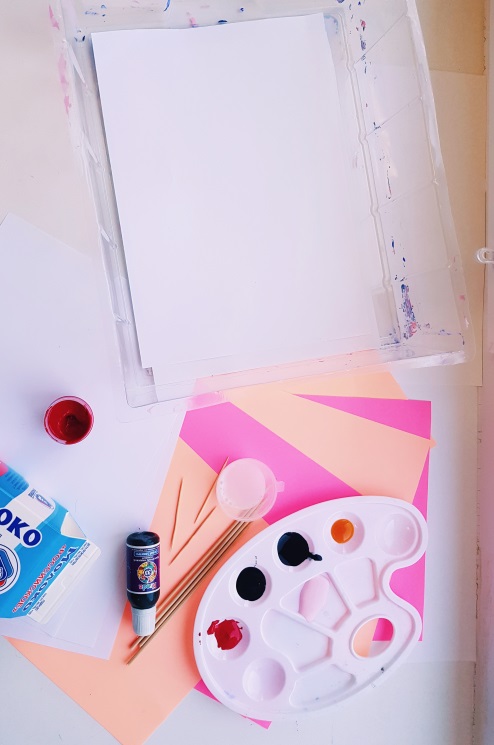 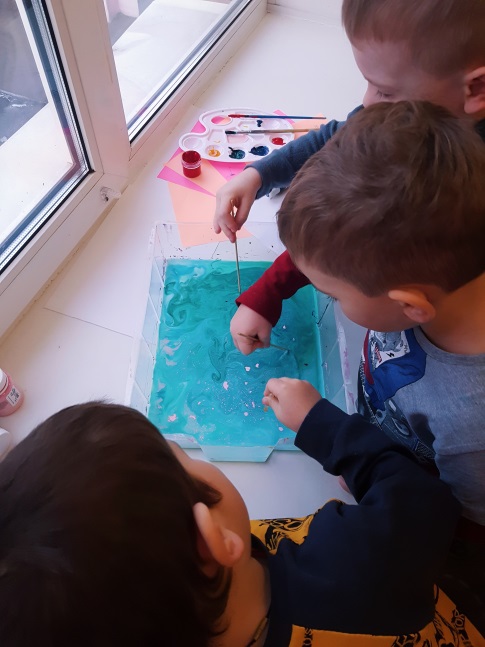 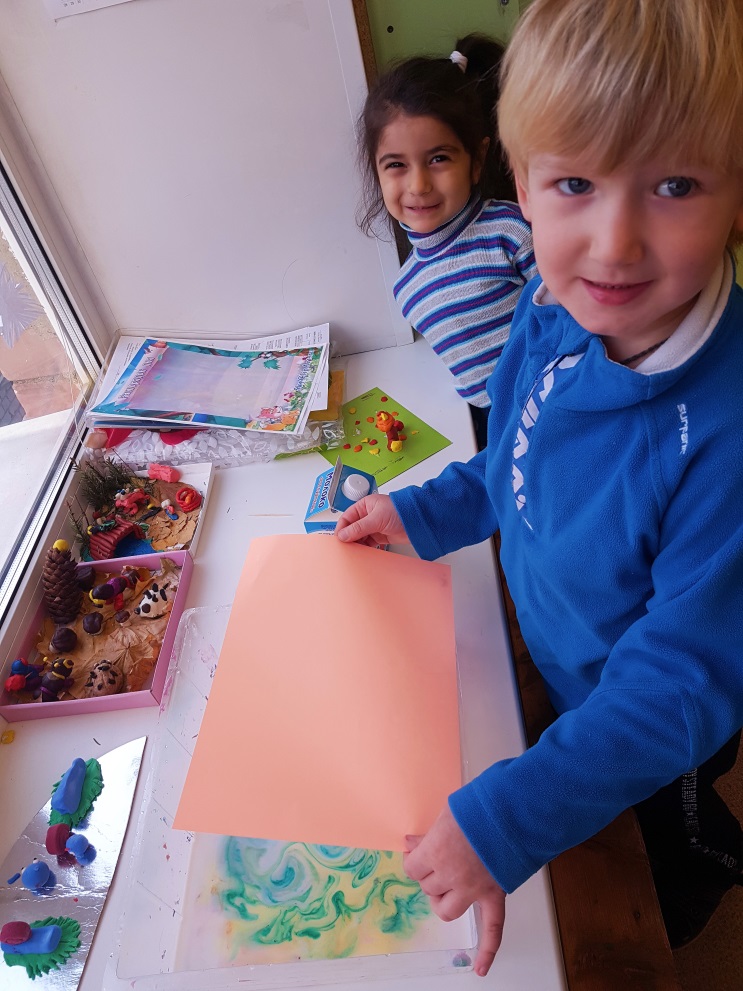 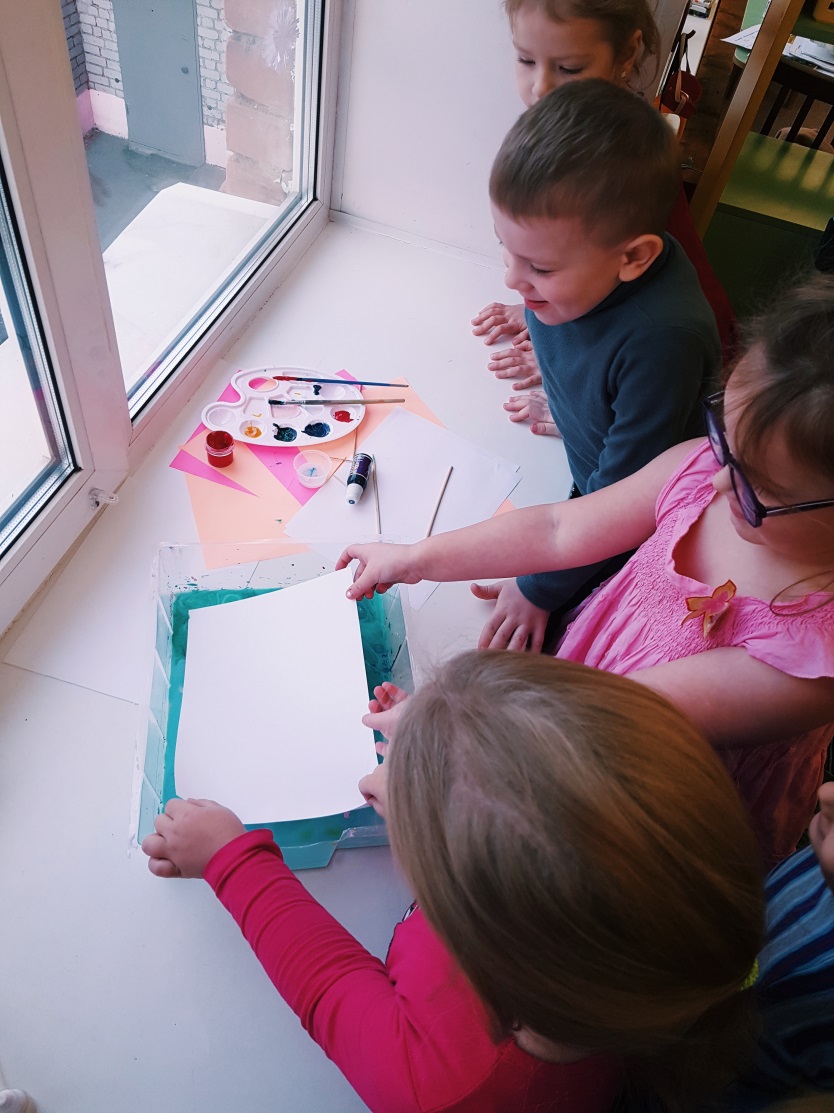 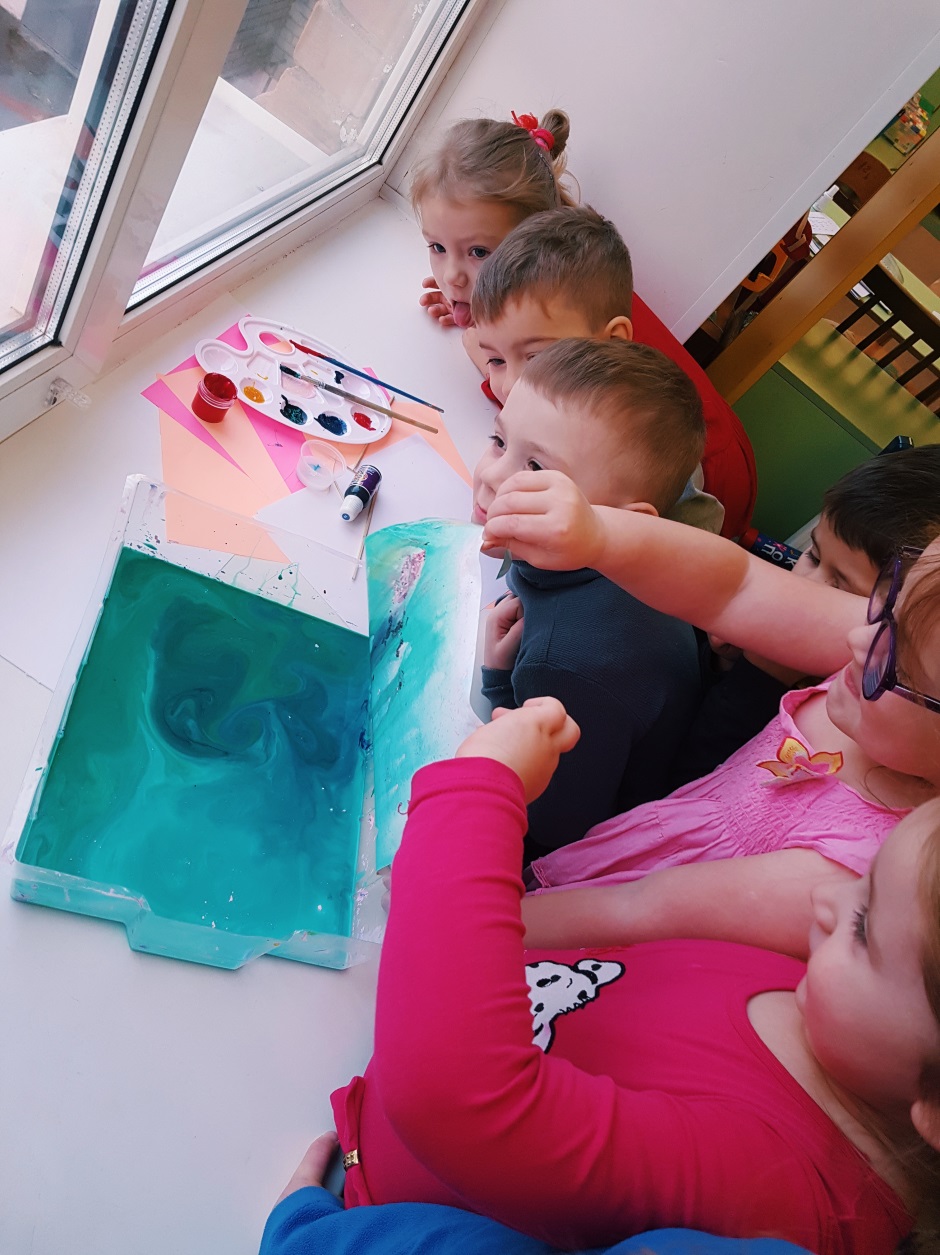 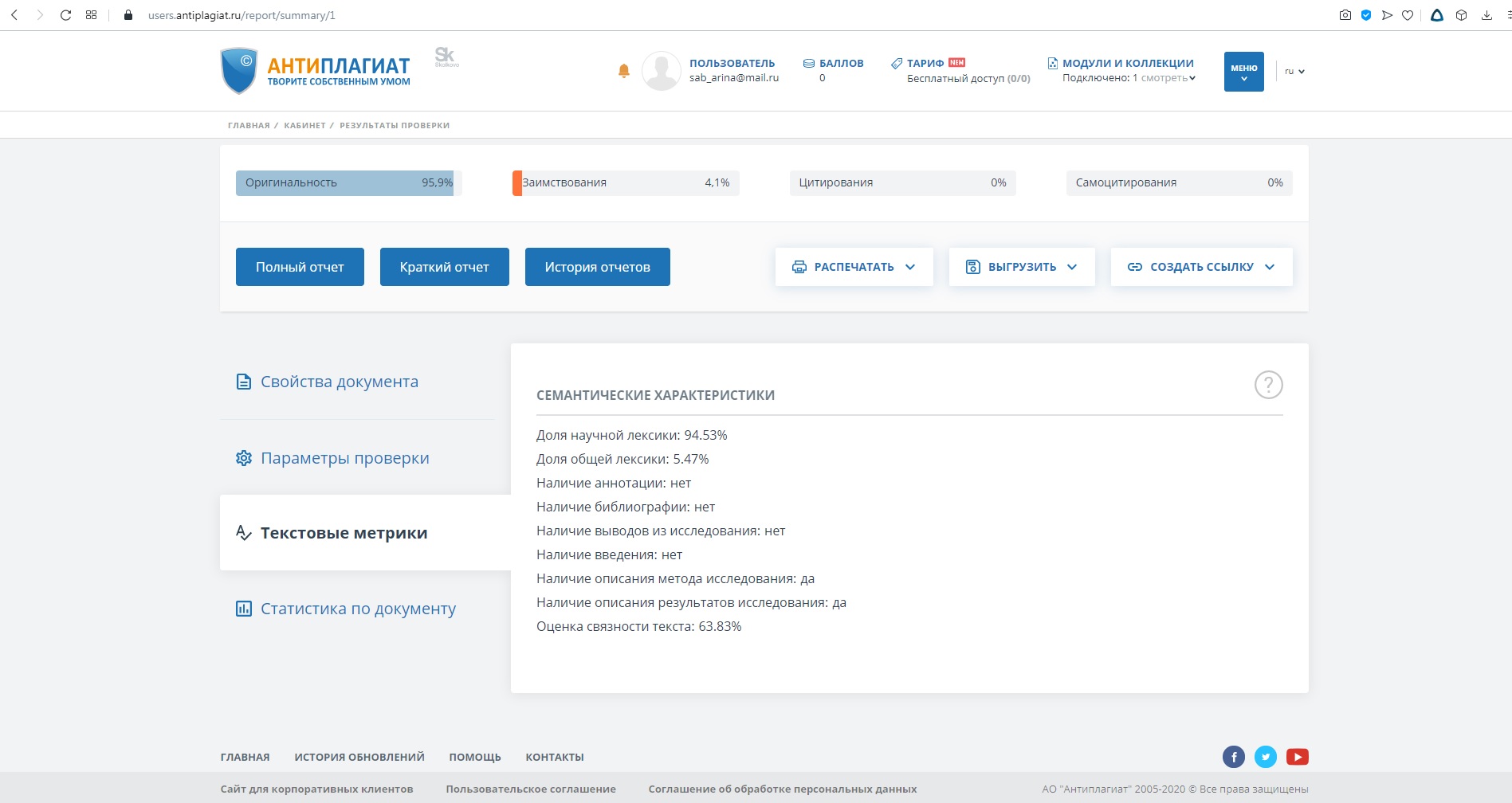 Тема ООДКартина для мамы (знакомство с нетрадиционной методикой рисования, с использованием средств арт-терапии)Возраст детейСредняя группа (4-5 лет)Первичные представления детейПредставления о празднике День матери, знания о методах, инструментах рисования.Цель воспитателяПознакомить детей с нетрадиционной методикой рисования на молоке (эбру)Цель детейПомочь Барашу научиться рисовать картину, сделать подарок своей маме на День материОбразовательные областиЗадачи воспитателяСоциально-коммуникативное развитиеСоздать условия для:-формирования у детей навыков сотрудничества и взаимодействия в совместной деятельности, навыков поиска конструктивного выхода из проблемной ситуации;-воспитания любознательности, инициативности, уверенности в себе и умения мыслить самостоятельно;-приобщения детей к социокультурным нормам, традициям обществаПознавательное развитиеСоздать условия для:-ознакомления с новой для детей методикой рисования;-развития мыслительных процессов (анализа, синтеза, классификации), воображения.Речевое развитиеСоздать условия для:-совершенствования связной речи;-развития диалогической, монологической речи детей;-пополнения словарного запаса детей;-совершенствования умения высказывать предположения и делать выводы.Художественно-эстетическое развитие-Формировать мотивацию детей к изобразительной деятельности; -развивать творческие способности ребенка, желание к эксперименту в рисовании;-выражать свои эмоции в процессе творчества, передавать их в изобразительной деятельности;-развивать цветовосприятие, чувство композиции.Физическое развитие- Продолжать формировать мелкую моторику рук, правильную осанку у детей;- продолжать развивать навык координирования речи и движений.Этап, продолжительность, задачи этапаДеятельность педагогаДеятельность воспитанниковМетоды, приемыРезультатВводный1 мин-Ребята, вчера мы с вами узнали о празднике, который празднуют во всем мире. Что это за праздник? (День Матери)- А хотели бы вы подарить что-нибудь на праздник своей маме? Что мы можем подарить мамам?Дети отвечают на вопросыПрием активации самостоятельного мышленияПрием беседыПсихологический настрой на совместную деятельностьМотивационно-побудительный1–2 минФормирование представлений о предстоящей деятельности, ее задачах. Формирование мотивационной готовности к деятельности- Посмотрите, к нам в гости заглянул Бараш (изображение героя с карандашом в руке появляется на магнитной доске), и он тоже хочет сделать подарок своей маме. Как думаете, что он хочет подарить? - Но у него это плохо получается! Ребята, вы бы смогли помочь Барашу и научить его рисовать картину? Каждый из вас может нарисовать  картину своей маме!Дети отвечают на вопросы, высказывают свое мнение.Дети принимают задачу  и берут на себя инициативу ее выполнения.Создание проблемной ситуацииПридание личной значимости предстоящей деятельностиВозникновение внутренней мотивации детей к деятельностиОсновной этапАктуализация имеющихся знанийСоздание проблемной ситуации, в которой возникает необходимость получения новых знаний и умений- Ребята, обратите внимание, что стоит перед вами на столах. Что нам понадобится, чтобы нарисовать картину? Сегодня мы с вами узнаем новый способ рисования и для этого нам не понадобятся карандаши или кисточки. Мы с вами будем рисовать картину на молоке!- Как думаете, что нам нужно сделать, чтобы начать рисовать? (поле ответов детей, молоко выливается на поверхности тарелки). Теперь у нас есть на чем рисовать. -А теперь нужно придумать, чем мы будем рисовать? Какие инструменты для рисования вы знаете? (после ответов детей педагог показывает,  как можно рисовать на молоке. В молоко добавляются капли красок, образуя круги и рисунки). Дети отвечают на поставленные вопросы, высказывают свое мнение и предположения, а также предлагают свое видение и решение проблемы, выслушивают мнение сверстников и педагога.Проблемный метод обученияПрием активизации самостоятельного мышления детей, развитие творческого подхода к деятельностиСпособность рассуждать самостоятельно, выдвигать свои способы решения проблемыУмение принимать помощь взрослого, анализировать чужой опытДинамическая пауза3 минСмена видов деятельности, предупреждение утомляемости- А теперь давайте добавим немного волшебства в нашу картину! Что скажете, ребята? Давайте поколдуем, как настоящие волшебники!- Ты волшебник (хлопок в ладоши), для тебя (указываем обеими руками перед собой) пусть звучит салют – УРА! (руки поднимаются вверх, трясем кистями руки).Дети отвечают на поставленный вопрос, принимают участие в игре, предложенной педагогом, повторяют его действия.Игровой приемСнятие психоэмоционального напряжения, мышечных зажимов, физическая разрядка.Практическая работа
Использование новых полученных знаний, овладение новыми способами деятельности- А теперь давайте возьмем наши волшебные палочки и порисуем по молоку! (дети берут заготовленные деревянные палочки и поочередно проводят по краскам, образуя рисунок)-Что у нас получается?- А вот сейчас произойдет магия. Дотроньтесь палочкой до жидкого мыла и поднесите свою палочку к молоку. Посмотрите что получается.-Как думаете, что можно сделать такими волшебными палочками?-Теперь ребята, когда вы попробовали действие волшебных палочек, вы сможете сами поколдовать и нарисовать картину для Ваших мам. Выбирайте самые любимые цвета красок, колдуйте! (дети приступают к самостоятельному рисованию)- Ребята мы нарисовали чудесные картины на молоке! Но как нам подарить их мамам? Разве мы сможем нести их, не разлив? Что же нам делать? - А может, мы как-то сможем перенести ваши картины с молока на лист бумаги? Давайте подумаем все вместе! (далее дети переносят рисунок на бумагу).Дети принимают поставленную задачу,  отвечают на поставленные вопросы, принимают участие в совместной художественной деятельности, обсуждают полученный результат, обобщают новые полученные знания и применяют их в самостоятельной деятельности, выполняют задания педагога.Дети проявляют творческую инициативу и самостоятельность, выражая свои эмоции через творческий вид деятельности.Прием активизации самостоятельного мышления детейПрием развития творческого подхода к деятельностиИгровое упражнениеПрием придания личной значимости деятельностиСоздание проблемной ситуации Организация самостоятельной деятельности творческого характераСпособность самостоятельно действовать и выполнять предложенное задание, выдвигать творческую инициативуУмение сотрудничать со взрослым и сверстниками, принимать помощь и оказывать ееСформированность мотивации к изобразительной деятельностиРефлексия2 минПодведение итогов ООД- Ребята, у нас сегодня с вами было необычное занятие по рисованию. Вы отлично справились с ним и научили Бараша рисовать необычную картину. Вы молодцы! Скажите, что вам больше всего понравилось?А что было сложно сделать? А что у вас получилось лучше всего? Представьте, когда вы подарите маме картину, вы расскажете, как её рисовали? Что вы расскажете?Дети отвечают на вопросы о том, что им понравилось и запомнилось. Дети оценивают результаты своей работы, выделяя то, что получилось лучше всего и с чем возникли трудности, пути преодоления трудностей, обобщая пройденное.Организация рефлексии: «Мне понравилось…», «Мне было сложно …», «У меня получилось лучше всего …»Формирование элементарных навыков самооценкиОщущение своей индивидуальности и творческой самостоятельности.